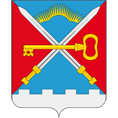 ПОСТАНОВЛЕНИЕАДМИНИСТРАЦИИ МУНИЦИПАЛЬНОГО ОБРАЗОВАНИЯ СЕЛЬСКОЕ ПОСЕЛЕНИЕ АЛАКУРТТИ КАНДАЛАКШСКОГО МУНИЦИПАЛЬНОГО РАЙОНАот 23.06 .2022 г.	                 		                                                                      	№ 104Об исключении имущества из реестра объектов недвижимого муниципального имущества сельского поселения Алакуртти Кандалакшского муниципального районаВ соответствии со ст. 209, 215, 217 и 235 Гражданского кодекса Российской Федерации, Федеральным законом от 04.07.1991 № 1541-1 «О приватизации жилищного фонда в Российской Федерации», Положением о порядке владения, пользования и распоряжения муниципальной собственностью сельского поселения Алакуртти Кандалакшского муниципального  района, утвержденным решением Совета депутатов сельского поселения Алакуртти Кандалакшского муниципального  района от 28.03.2017 № 338, выписками из Единого государственного реестра, прав на недвижимое имущество и сделок с ним и Уставом сельского поселения Алакуртти Кандалакшского муниципального района, в связи с приватизацией муниципальных жилых помещений гражданамипостановляю :Исключить приватизированное муниципальное имущество из состава казны сельского поселения Алакуртти Кандалакшского муниципального  района, согласно приложению.2. Контроль за исполнением настоящего распоряжения  оставляю за собой.Глава  администрациимуниципального образования                                                             Л.М ЗайцевПриложениек постановлению  администрациисельского поселения Алакурттиот 23.06.2022 №104Наименование АдресБалансовая стоимость ул. Содружества, д.13, квартира № 6Мурманская обл. Кандалакшский р-н с.Алакуртти965 748,63ул. Набережная, д.25, квартира № 33.Мурманская обл. Кандалакшский р-н с.Алакуртти777 849,54ул. Содружества, д. 14, квартира № 1Мурманская обл. Кандалакшский р-н с.Алакуртти1 129 856,11Итого 2 873 454,28